Instructions:Attempt all questions.Write in the spaces provided (you can use the back side of the page as well).If you feel that the question is not fully specified, state any assumption you need to make in order to solve the problem.No extra time will be given.Question No. 1  (Quantization)	[0.5+0.5+1.5+0.5+1 marks]Assuming that a 3-bit ADC channel accepts analog input ranging from -2.5 to 2.5 volts, determine the following: number of quantization levelsstep size of the quantizerquantization level when the analog voltage is -1.2 voltsbinary code produced by the ADCquantization errorSolution:  In this case volts  and     volts, and   bits.The number of quantization levels are given byThe step size of the quantizer is given by  voltsTo find out the quantization level at the given analog voltage, we first calculate the index to the quantization level Therefore, the quantization level for the analog voltage -1.2 volts isThe binary code corresponding to quantization level  is .The quantization error is given by Question No. 2  (z-Transform)			             [3+3 marks]Prove that the convolution in time domain implies convolution in the z-domain, i.e.,Determine the convolution of the following  two sequences, using z-transform,Solution:Part (a): According to the definition of the convolution, we haveTaking z-transformIt can be written asLet, then the second summation can be written asUsing causality of both sequences, the second summation can be started from instead of . Therefore, using the definition of z-transform, we haveHence, proved.Part (b): Taking the z-transform of the two sequences, we haveUsing the z-transform property for convolution of two sequences, we haveTherefore, Taking inverse z-transform of both sides (and using shift theorem), we have(Answer)Question No. 3  (Fast Fourier Transform)	[4+1 marks]Given a sequence for, where , and,Determine its DFT using decimation-in-frequency FFT method ?Determine the number of complex multiplication in doing part (a).Solution:According to the FFT (decimation-in-frequency method) for calculating DFT of a give sequencewhere,  andThe DFT of the given sequence, using FFT (decimation-in-frequency method) is given in the following diagram:Therefore, the DFT coefficients are , and.Number of complex multiplications in .Question No. 4    							        [5 marks]A relaxed (zero initial conditions) DSP system is described by the difference equationDetermine the impulse response due to the impulse sequence.Solution:Taking z-transform of both sides of the given equation, we getWe haveUsing shift theorem, we haveAlso we can apply sift theorem for in case of zero initial conditions, i.e.,Putting these values in Equation (1), we haveAs therefore, (from Table 1),  The above equation can now be written asMultiplying both the numerator and the denominator with we getThe denominator can be factorized asThe right hand side of the above equation is a proper rational polynomial, with the denominator polynomial having distinct poles, therefore, it can be written into partial fractions asTo find out the unknown constants and, we use: Equation (3) becomes: Taking inverse z-transform of both sidesThus the output signal isQuestion No. 5    							         [5 marks]Given the following digital system with a sampling rate of 8000 Hz,Determine the frequency response of the system.SolutionTaking the z-transform of the both sides of the difference equation, we getTherefore, the transfer function of the system us given byTo find out the frequency response of the system, we replace with. This leads toThis can be written asTherefore, the magnitude frequency response and phase response are given byAndThis is an example of a highpass filter.Question No. 6    							       [5 marks]Given a second-order transfer functionPerform the filter realizations and write the difference equations using the following realizationsCascade form via the first-order sectionsSolutionPart (1): For the cascade realization, the transfer function is written in the product form. This is achieved by factorization of the numerator and the denominator polynomials. The given transfer function isThe numerator polynomial can be factorized asThe denominator polynomial can be factorized asTherefore, the transfer function can be written asOrThus, in this caseEach one of and can be realized in direct form I or direct form II. Overall, we get the cascaded realization with two sections. It should be noted that there could be other forms for and, for example, we could have taken , , to yield the same. Using the former  and, and using direct form II realizations for the two cascaded sections, we get the following difference equations:Section 1: ()Section 2: ()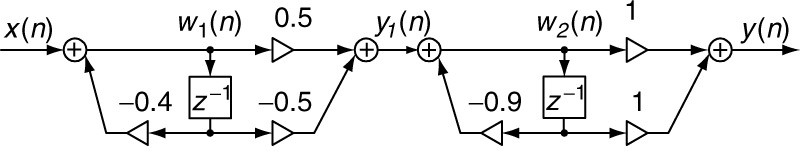 Question No. 7    						         [3+2+1 marks]Calculate the filter coefficients for a 5-tap FIR bandpass filter with a lower cutoff frequency of 2000 Hz and an upper cutoff frequency of 2400 at a sampling rate of 8000 Hz.Determine the transfer function and the difference equation.Find out the frequency response of the filter.SolutionPart (a): We first determine the normalized cutoff frequencies radians radiansIn this case, therefore, from Table7.1The non-causal FIR coefficients are Using the symmetry propertyThus the filter coefficients are obtained by delaying by samples, asPart (b): Therefore, the transfer function in this case isThe difference equation isPart (c): The frequency response of the filter isQuestion No. 8    					                          [4 marks]Given the B and A coefficients of a filter as below:B = [-0.09355 -0.01558 0.1 -0.01558 -0.09355]A = [1]Write down a MATLAB program to compute the magnitude frequency response and phase response of this filter. If the sampling rate is 8000 Hz, then write down MATLAB code to plot the magnitude in dB and phase response in degrees as a function of frequency in Hz.SolutionThe magnitude frequency response and the phase response are computed by the MATLAB program shown below along with the code for the desired plots are given in the following.Table 5.1  Table of z-transform pairs (for causal sequences)Shift Theorem: Table 7.1: Summary of ideal impulse responses for standard FIR filtersTable 7.7: Filter length estimation using window ()Student Name: xxxxxxxxxxxxxxxxxxxxxxxxxxOld Final ExamStudent Roll Number: xxxxxxxxxxxxxxxxxxxxxxxxxxxxxxMax. Time: 3 HoursDate: xxxxxxxxxxMax. Marks: 40Question No.Makes ObtainedMakes Obtained12345678Total(1)(2)(3)Line No.Signalz-TransformRegion of Convergence121Entire z-plane3456789101112131415 where  and are complex constants defined by, Filter TypeIdeal Impulse Response (non-causal FIR coefficients)LowpassHighpassBandpassBandstopCausual FIR filter coefficients: shifting to the right by samples.Transfer Function:where Causual FIR filter coefficients: shifting to the right by samples.Transfer Function:where Window TypeWindow Function, Window LengthPassband Ripple (dB)Stopband Attenuation (dB)Rectangular0.741621Hanning0.054644Hamming0.019453Blackman0.001774